     ?АРАР 				       		              ПОСТАНОВЛЕНИЕ   23 июнь 2016 й. 		                      №  47                                        от 23 июня 2016 г.О внесении изменений в постановление Администрации сельского поселения Малоустьикинский сельсовет муниципального района Мечетлинский район Республики Башкортостан № 27 от 15 июня 2015 года «О порядке администрирования доходов бюджета сельского поселения Малоустьикинский  сельсовет муниципального района Мечетлинский район Республики Башкортостан                 В целях своевременного зачисления в местный бюджет поступлений по урегулированию расчетов между бюджетами бюджетной системы Российской Федерации п о с т а н о в л я ю: 1. Внести изменения к Порядку администрирования  доходов бюджета сельского поселения Малоустьикнский сельсовет муниципального района Мечетлинский район Республики Башкортостан, администрируемых Администрацией сельского поселения Малоустьикнский сельсовет муниципального района Мечетлинский район Республики Башкортостан, Приложение № 1 данного порядка дополнить  следующими кодами бюджетной классификации:       791 2 07 05030 10 6100 180 «Прочие безвозмездные поступления в бюджеты сельских поселений (прочие поступления»;       791 2 07 05030 10 6200 180 «Прочие безвозмездные поступления в бюджеты сельских поселений (поступления в бюджеты поселений от физических лиц на финансовое обеспечение реализации проектов развития общественной инфраструктуры, основанных на местных инициативах)»;       791  2  07  0503  10  6200  180  «Прочие безвозмездные поступления в бюджеты сельских поселений (поступления в бюджеты поселений от юридических лиц на финансовое обеспечение реализации проектов развития общественной инфраструктуры, основанных на местных инициативах)».2.Настоящее постановление обнародовать путем размещения его текста  на информационном стенде в здании администрации сельского поселения Малоустьикинский сельсовет муниципального района Мечетлинский район Республики Башкортостан и на официальном сайте сельского поселения Малоустьикинский сельсовет муниципального района Мечетлинский район Республики Башкортостан в сети Интернет.  3. Контроль за исполнением настоящего постановления оставляю за собой.  4. Настоящее постановление вступает в силу со дня подписания.Глава сельского поселения                                                                                 В.А.ВатолинБАШ?ОРТОСТАН РЕСПУБЛИКА№ЫМ»СЕТЛЕ РАЙОНЫМУНИЦИПАЛЬ РАЙОНЫНЫ*          Б»Л»К»Й УСТИКИН АУЫЛ          СОВЕТЫ АУЫЛ БИЛ»М»№ЕХАКИМИ»ТЕ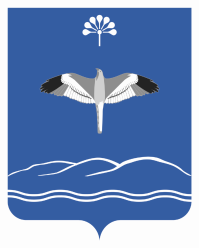 РЕСПУБЛИКА БАШКОРТОСТАНАДМИНИСТРАЦИЯСЕЛЬСКОГО ПОСЕЛЕНИЯМАЛОУСТЬИКИНСКИЙ СЕЛЬСОВЕТМУНИЦИПАЛЬНОГО РАЙОНАМЕЧЕТЛИНСКИЙ РАЙОН